Где-то там  за  океаном(физкультурный праздник для детей старшего дошкольного возраста)Задачи: Формировать здоровый образ жизни; создавать условия для формирования интереса и потребности у детей к занятиям спортом; совершенствовать развитие физических качеств посредством спортивных эстафет; прививать любовь к систематическим занятиям физическими упражнениями;  способствовать развитию межличностных отношений, доброжелательности через взаимодействие в командах.Спортивный инвентарь и оборудование:Стартовый островок и поворотный ориентир (по 1-му комплекту на каждую команду); Обруч – 2шт.; маленький пластмассовый тазик – 2шт.; препятствие для перепрыгивания, вертикально закрепленный обруч, дуга для подлезания – по1-му комплекту на команду; детали мостика (небольшие резиновые коврики) – 4шт.; кокосовые пальмы (баскетбольные стойки) – 2шт., кокосы – (по количеству участников); баскетбольный мяч и мешок соответствующего размера (по 1-му комплекту на каждую команду); дорожка с цифрами и мешочки со стрелками (по 1-му комплекту на каждую команду)Праздник Дети входят в зал под спортивный марш, на головах у них банданы. Под марш дети проходят по кругу. Марш останавливается.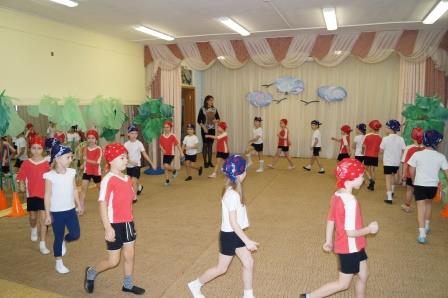 Ведущий произносит команду:На месте стой, раз-два! Ребята, вы сегодня пришли на спортивный праздник! Вдруг звучит музыка и появляется корабль с пиратами (3 взрослых). Пираты вылезают из корабля, здороваются с детьми.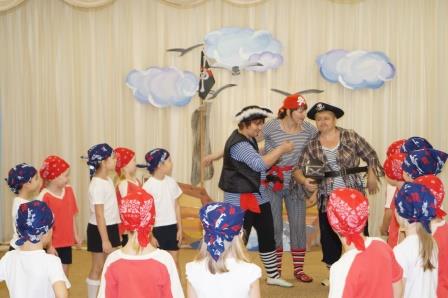 Главный пират, обращаясь к своим друзьям:  Посмотрите сколько тут сильных и смелых ребят, а нам нужны матросы на корабле, да и там нам без помощи не обойтись, давайте возьмем их с собой.Его товарищи соглашаются и направляются к кораблю, а главный пират обращается к детям.Главный пират:Ребята, не бойтесь нас. И почему все думают, что если ты пират, то обязательно злой. А вот мы, например, очень любим приключения, опасности... А вы любите приключения?Ответы детей.  А хотите отправиться с нами в путешествие…Ответы детей.  Вот посмотрите, мы нашли карту, на которой указано место, где спрятаны сокровища… Пираты несут с корабля сундук. В сундуке папирус с картой с местом, где зарыты сокровища.Но для этого нам надо добраться до Австралии и Океании и на одном из островов мы найдем сокровища. Но одним нам не справиться мы хотим вам предложить отправиться с нами. Вы готовы к опасному и увлекательному путешествию?!  Ответы детей.  Тогда давайте немного разомнемся и поплывем на нашем корабле в путешествие полное приключений.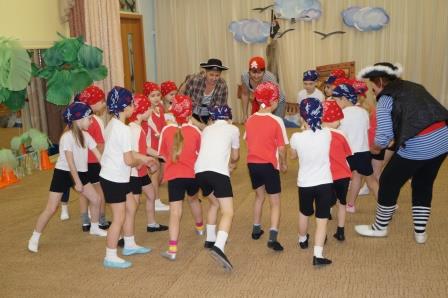 Разминка, выполнение движений под музыку: «Идем на корабль» ‒ маршируем  по кругу. Под музыку.Останавливаемся в кругу, лицом в центр.«Прощаемся с землей» ‒ руки подняли вверх, махи вправо-влево.«Поднять якорь» - круговые вращения руками.«Поднять паруса» ‒ имитация движений. Перебираем руками вверх и маршируем ногами. «Смотрим куда плывем» ‒ рука под козырек повороты вправо-влево.«Слезаем с мачты» - имитация движений «Драим палубу» - имитация движений. Стоя на месте, вперед, вокруг себя. Двигаемся к центру. Возвращаемся обратно и все берутся за руки.«Волна» поочередное приседание, дети стоят в кругу.«Качка» руки на поясе, ноги широко расставлены, перенос тела на правую – левую ногу поочередно.«Шторм» И.п.: стоя ноги на ширине плеч, руки вытянуты вперед  перед грудью. Наклоны вправо-влево-вперед.Перестраиваемся врассыпную.Включается музыка  «Шторм»Главный пират: Земля! Земля! Курс на остров! Беда! Корабль мчится прямо на рифы! Шлюпки на воду скорей! Зря времени не теряйте, тонущих от гибели
спасайте!
1.Эстафета «Шлюпки на воду!».Капитаны команд садятся в "Шлюпки (обручи) и перевозят по одному матросу с тонущего корабля на берег. Чья команда быстрее спасет матросов, та получает очко («банан»). Каждая команда выстраивается в колонну по одному около обозначенного островка.Пираты: Ура! Все спасены!Оценка команд.1-ый Пират: Вот это Ребята! Какие храбрецы! Вот мы все и на берегу. А по карте нам надо идти вперед через песок в джунгли далеко от берега.2-ой Пират: Капитан, на берегу я видел таких огромных черепах!
Гл. Пират: Вот и отлично! Доберемся до джунглей на черепахах!
2.Эстафета «Черепаха-путешественница» Черепаха - медлительное животное. Ну еще бы!. Попробуйте двигаться быстро, когда у вас на спине целый дом-панцирь. И все же черепаха преодолевает большие расстояния.Эстафета .Участник встает на четвереньки, ему на спину устанавливают таз дном вверх. Получилась черепаха. Теперь она должна пройти путь до ориентира, не потеряв при этом свой «панцирь». Обратно участник добирается бегом и передает тазик следующему участнику. 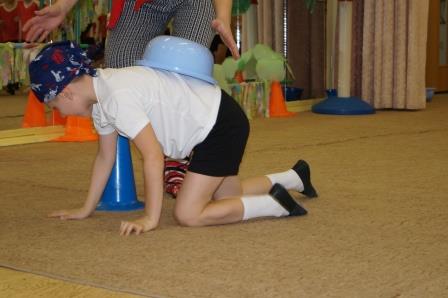 Оценка команд.Гл. Пират: Вот мы и добрались до непроходимых, на первый взгляд джунглей! Но по нашей карте мы должны пройти через них, и добраться до реки. Для этого вам придется проявить такие качества как сила, ловкость, выносливость. И главное, вы должны все сделать быстро, а кто первый, тот получит призовое очко и приблизится к праву первым открыть сундук с сокровищами.3. Эстафета «Через джунгли» Участникам предстоит преодолеть полосу препятствий: перепрыгнуть через препятствие, пролезть в вертикальный обруч, проползти под препятствием, добравшись до финишной стойки, 1-ый участник поднимает руку и движение начинает 2-ой участник.Пираты:Молодцы! Отлично справились! Оценка команд.Гл. Пират: Мы довольно быстро продвигаемся с вами к цели, но пора бы подумать о еде. Посмотрите перед нами кокосовые пальмы. Чья команда быстрее соберет кокосы, у той будет шанс первой открыть сундук с сокровищами.4. Эстафета «Собери кокосы»Первый участник добегает до «пальмы» (перед ней стоит кубик 30×30), встает на кубик, достает кокос и возвращается к команде, передает эстафету следующему участнику. Свой кокос кладет в корзину своей команды.Пираты:Молодцы! Шустрые, ловкие  ребята!Гл. Пират: Вот мы добрались до реки но тут очень много крокодилов.1-ый Пират: Нам реку не перейти.2-ый Пират: А мы перейдем реку по мостику!Гл. Пират: И для этого у нас есть вот такие мостки. При переправе наступать можно только на них. Иначе вас может утащить крокодил. Помните выполнять задание надо правильно и быстро.5.Эстафета «Крокодиловая река». В каждую руку берется по резиновому коврику 25×25см (детали мостика). Наступая только на коврики, надо продвигаться вперед, на другой берег, обратно бегом, передать коврики  следующему участнику. Побеждает та команда, которая быстрее переберется через реку.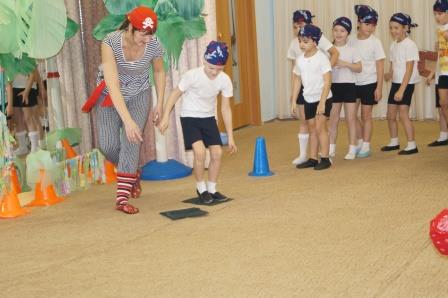 Пираты: Молодцы! Смелые ребята!Оценка команд.Гл. Пират: Мы с вами добрались до места, где обитают удивительные сумчатые животные – кенгуру. Отличительная черта кенгуру - отличная прыгучесть. Благодаря своим сильным лапам кенгуру совершает свои длинные прыжки и при этом бережно несет в сумке, которая находится у нее на животе, своего детеныша.6. Эстафета «Кенгуру с детенышем»Понадобится каждой команде: мешок средних размеров или большая сумка, волейбольный мяч и веревка.Сумка привязывается участнику на уровне пояса. По сигналу участники кладут в свои сумки по мячу и прыжками преодолевают дистанцию. Придерживать мяч руками нельзя! Важно, чтобы «малыш» не выпал из сумки.
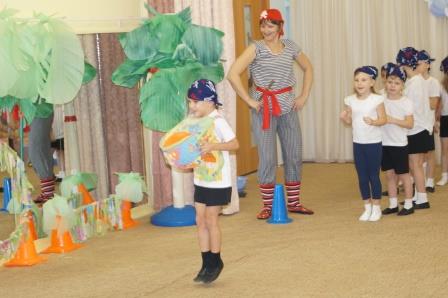 Пираты:  Молодцы!Оценка команд.Гл. Пират: Вы достойно прошли все испытания и мы подошли к цели нашего путешествия. Клад где-то рядом. Но чтобы найти его вам надо выполнить еще одно задание.  Видите впереди, напротив каждой команды, дорожка с цифрами, а перед вами корзины с мешочками. Вам надо взять мешочек, добежать до дорожки и совместить цифру на мешочке с цифрой на дорожке. Так написано в карте.7. эстафета «Найди цифру»Когда дети совместят все цифры у каждой команды получится фраза: «клад-там-           ». В результате обе дорожки укажут на место, где спрятан клад. Гл. пират приглашает к себе капитанов и они втроем подходят к этому месту и достают от туда сундук. Открывают и достают сокровище (призовые игры на команду и шоколадные монетки)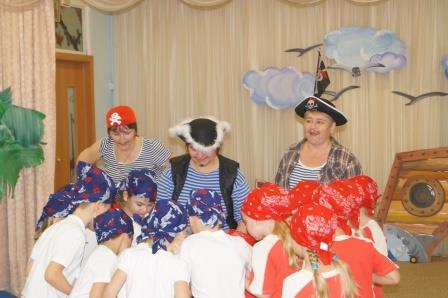 Гл. Пират: Вот ваша доля сокровищ. А теперь нам пора возвращаться. Нам повезло,  корабль наш не сильно пострадал во время шторма и мы можем вернуться на нем домой.Под музыку Барбарики – Острова. Дети встают врассыпную и выполняют движения.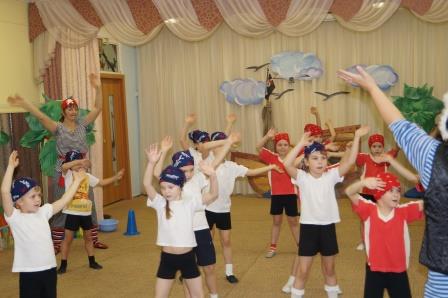 Гл. Пират: Смотрите вот и ваш детский сад. Здесь мы с вами и простимся. Пираты на корабле уплывают из зала. А детей встречает ведущий.Ведущий:Здравствуйте наши маленькие путешественники, ну как нашли сокровища? А теперь вам пора по своим группам, делить на всех найденный клад.Под музыку дети уходят из зала с подарками.